Département ……………………………………………….Laboratoire (facultatif) ……………………………………Polycopié pédagogiqueDossier numéro (à remplir par l’administration) : ……………………………Titre………………………………………………………………………………………………………………………………………………………………………………………………………………………………………………………………………………………………………………………………………Cours destiné aux étudiants deLicence (spécialité et niveau) : …………………………………………………………………………Master (spécialité et niveau) : …………………………………………………………………...Année : ……...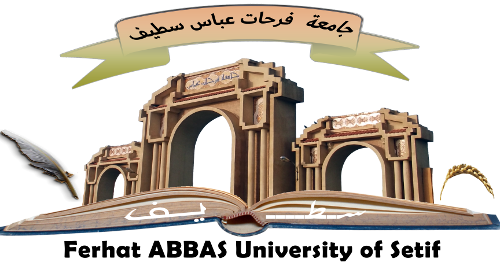 Université Ferhat Abbas Sétif  Institut d’Architecture et des Sciences de la Terreوزارة التعليم العالي والبحث العلميجامعة فرحات عباس سطيف  معهد الهندسة المعمارية وعلوم الأرض